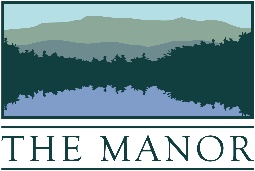 557 Washington HwyMorrisville, VT  05661(802) 888-8700www.themanorvt.org


COVID 19 Update:  9/14/2021The Manor Nursing HomeDear Friends and Families of the Manor,Our quarantine period has ended and we are able to resume visitations: Inside and Outside Visits are permitted 7 days a week.Outdoor visits are preferred– While a scheduled visit is not required, please call the nursing station in advance so that the resident may be ready when the family member arrives.All visitors must be screened for COVID upon entry and for outside visits- temperature, questions about COVID exposure and symptoms, hand hygiene performed. When walking through common areas all visitors must be wearing a mask.Visitation must be maintained in the resident’s room  (Accommodations will be made for private visitation for residents with roommates)All visitors must wear a mask regardless of vaccination statusAt the end of the visit, the visitor must exit the building promptly.Indoor visits are limited to 3 visitors per visit. Visiting hours are as follows:9:00 am – 11:00 am3:00 pm- 5:00 pm6:30 pm - 8:30 pm(At the request of the resident, visits outside of these times will be accommodated)Visiting hours do not apply to Compassionate Visits or End of Life visits. Thank you,The Leadership Team at The Manor 